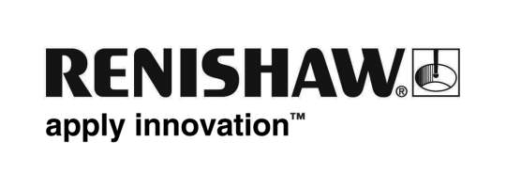 Renishaw, Inspection Plus with SupaTouch 최적화 출시 – 지능형 속도 제공프로빙 사이클을 최적화하는 지능형 소프트웨어 시장을 선도하는 엔지니어링 기술 기업인 Renishaw가 10월 5일부터 10일까지 이탈리아 밀라노에서 열리는 EMO 2015에서 Inspection Plus with SupaTouch를 전시할 예정이다. 이 향상된 소프트웨어 패키지는 사이클 시간이 최소화되고 생산성이 극대화되도록 기계내 측정 사이클을 자동으로 최적화한다.이 소프트웨어는 사용하기 쉬운 최적화 프로세스가 특징으로, 계측 정확도를 유지하면서 공작 기계의 최대 이송 속도를 자동으로 결정하고 선택해준다. 또한 지능적인 사이클내 의사 결정을 통해 각 측정 루틴에 대해 원터치 또는 투터치 프로빙 전략을 구현한다.Inspection Plus with SupaTouch 최적화를 사용하면 기계내 위치 결정 이송 속도, 측정 이송 속도 및 전략을 수동으로 최적화할 필요가 없다는 점 또한 강점이다. 전통적인 소프트웨어 사이클에 비해 이 소프트웨어는 CNC 공작 기계에서의 사이클 시간을 최대 60%까지 줄여준다.최고의 정확도를 얻기 위해, 이 소프트웨어는 기계 가속 또는 감속 단계에서 얻은 측정값을 감지하고 교정 조치 후 다시 측정하는 방식으로 오차를 보정한다. 또한 모든 방향에서 측정 재현성을 개선하고 다축 벡터 이동 중 프로브 배치 정확도를 개선하는 캘리브레이션 공정을 도입했다.Inspection Plus with SupaTouch 최적화는 안정적인 Renishaw Inspection Plus 소프트웨어의 입증된 여러 가지 이점을 개선하였다. 이 새로운 소프트웨어를 사용하면 사이클 시간과 기계내 측정 결과를 대폭 개선하여 공작 기계의 생산성과 수익성을 극대화할 수 있다.자세한 사항은 www.renishaw.co.kr/mtp를 참조하십시오.끝